ส่วนที่ 3 : แบบรายงานผลการดำเนินงานแผนงาน/โครงการ/กิจกรรม ที่ได้รับการสนับสนุนงบประมาณจากกองทุนหลักประกันสุขภาพเทศบาลตำบลนาโหนด (สำหรับผู้เสนอแผนงาน/โครงการ/กิจกรรม ลงรายละเอียดเมื่อเสร็จสิ้นการดำเนินงาน)ชื่อแผนงาน/โครงการ/กิจกรรม โครงการบริหารจัดการกองทุนหลักประกันสุขภาพเทศบาลตำบลนาโหนด                                         ประจำปี 2561 1.ผลการดำเนินงาน  	1.1 จัดประชุมคณะกรรมการกองทุนหลักประกันสุขภาพเทศบาลตำบลนาโหนด จำนวน 6 ครั้ง ดังนี้     ครั้งที่ 1 (4/2560) วันที่ 9 ตุลาคม 2561 มีกรรมการเข้าประชุม 12 คน มีเรื่องพิจารณา ดังนี้  	(1.1.1) เห็นชอบแต่งตั้งคณะอนุกรรมการทำและหน้าที่ช่วยเหลือคณะกรรมการกองทุนฯ จำนวน 4 คณะ ดังนี้		- คณะอนุกรรมการฝ่ายสนับสนุนการจัดทำแผนงานโครงการ		- คณะอนุกรรมการพิจารณากลั่นกรองโครงการ		- คณะอนุกรรมการฝ่ายการเงินและพัสดุ		- คณะอนุกรรมการฝ่ายประชาสัมพันธ์(1.1.2) พิจารณาให้ความเห็นชอบแผนสุขภาพตำบล ประจำปี 2561- พิจารณาอนุมัติโครงการ ประจำปี 2561 จำนวน 3 โครงการ ประกอบด้วย		- โครงการบริหารจัดการกองทุน ประจำปี 2561 งบประมาณ 88,960 บาท 		- โครงการป้องกันโรคเบาหวานและโรคความดันโลหิตสูงในชุมชน ปี 2561 งบประมาณ 65,000 บาท 		- โครงการตรวจคัดกรองโรคเบาหวานและโรคความดันโลหิตสูงในประชาชนอายุ 15 ปี ขึ้นไป งบประมาณ 64,388 บาท ครั้งที่ 2  (1/2561) วันที่ 30 มกราคม 2561 มีกรรมการเข้าประชุม 15 คน มีเรื่องพิจารณา ดังนี้ -การพิจารณาอนุมัติโครงการ จำนวน 28 โครงการ (รายละเอียดแนบท้าย)ครั้งที่ 3 (2/2561) วันที่ 23 กุมภาพันธ์ 2561 มีกรรมการเข้าประชุม 15 คน มีเรื่องพิจารณา ดังนี้ -แต่งตั้งคณะอนุกรรมการสนับสนุนการจัดบริการดูแลระยะยาวสำหรับผู้สูงอายุที่มีภาวะพึ่งพิง -อนุมัติโครงการส่งเสริมสุขภาพผู้สูงอายุ งบประมาณ 10,000 บาท -อนุมัติโครงการส่งเสริมการออกกำลังกาย งบประมาณ 15,000 บาท ครั้งที่ 4 (3/2561) วันที่ 26 เมษายน 2561 มีกรรมการเข้าประชุม 14 คน มีเรื่องพิจารณา ดังนี้ -อนุมัติโครงการฟื้นฟูความรู้อาสาสมัคร (ทีมผู้ก่อการดี) ในการป้องกันและช่วยเหลือคนจมน้ำ งบประมาณ 20,600 บาท /ครั้งที่ 5...-2-ครั้งที่ 5 (4/2561) วันที่ 14 กันยายน 2561 มีกรรมการเข้าประชุม 16 คน มีเรื่องเพื่อพิจารณา ดังนี้ -อนุมัติข้อเสนอและโครงการจัดบริการดูแลระยะยาวสำหรับผู้สูงอายุที่มีภาวะพึ่งพิงของ  ศูนย์พัฒนาและฟื้นฟูคุณภาพชีวิตผู้สูงอายุและคนพิการในชุมชน งบประมาณ 233,000 บาท ครั้งที่ 6 (5/2561) วันที่ 26 กันยายน 2561 มีกรรมการเข้าประชุม 13 คน มีเรื่องพิจารณา ดังนี้ -เห็นชอบแผนสุขภาพชุมชน ประจำปี 2562-อนุมัติโครงการส่งเสริมสุขภาพตรวจคัดกรองโรคเบาหวานและโรคความดันโลหิตสูง  ประชาชนอายุ 15 ปี ขึ้นไป งบประมาณ 49,208 บาท -อนุมัติโครงการส่งเสริมสุขภาพตรวจคัดกรองค้นหาโรคเบาหวานและโรคความดันโลหิตสูงในผู้สูงอายุ งบประมาณ 46,200 บาท 		-อนุมัติโครงการป้องกันโรคเบาหวานและโรคความดันโลหิตสูงในชุมชน งบประมาณ 45,000 บาท 2.จัดประชุมคณะอนุกรรมการฝ่ายประชาสัมพันธ์ 1 ครั้ง ครั้งที่ 1/2560 วันที่ 15 พฤศจิกายน 2560 โดยมีกรรมการเข้าประชุม 22 คน มีเรื่องเพื่อพิจารณา ดังนี้ -การดำเนินงานตามอำนาจหน้าที่ของคณะอนุกรรมการฝ่ายประชาสัมพันธ์-การมอบหมายการปฏิบัติหน้าที่ของคณะอนุกรรมการฝ่ายประชาสัมพันธ์ของแต่ละหมู่บ้าน 3. จัดประชุมเชิงปฏิบัติการเพื่อจัดทำแผนสุขภาพชุมชน ประจำปี 2562 จำนวน 1 ครั้ง (วันที่ 7 สิงหาคม 2561) มีผู้เข้าร่วมประชุม 45  คน ประกอบด้วย คณะกรรมการกองทุนฯ ผู้แทน อสม.ประจำหมู่บ้าน ผู้แทนศูนยัฒนาเด็กเล็กสังกัดเทศบาลตำบลนาโหนด ผู้แทนกรรมการศูนย์พัฒนาและฟื้นฟูคุณภาพชีวิตผู้สูงอายุและคนพิการในชุมชนเทศบาลตำบลนาโหนด ผู้แทนกลุ่ม องค์กรต่างๆ 4.จัดประชุมคณะอนุกรรมการสนับสนุนการดูแลระยะยาวสำหรับผู้สูงอายุที่มีภาวะพึ่งพิง จำนวน 2 ครั้ง 	ครั้งที่  1 วันที่ 13มิถุนายน 2561 มีกรรมการเข้าร่วมประชุม 17คน มีเรื่องเพื่อพิจารณา คือ 		-เห็นชอบร่างประกาศกองทุนหลักประกันสุขภาพเทศบาลตำบลนาโหนด เรื่อง “การกำหนดอัตราชดเชยการบริการสาธารณสุขตามประเภทกิจกรรมสำหรับผู้สูงอายุที่มีภาวะพึ่งพิง พ.ศ.2561”	ครั้งที่ 2 วันที่ 11 กันยายน 2561 มีกรรมการเข้าประชุม 17 คน มีเรื่องพิจารณา ดังนี้ 		-เห็นชอบข้อเสนอการจัดบริการดูแลระยะยาวสำหรับผู้สูงอายุที่มีภาวะพึ่งพิง และแผนการดูแลระยะยาวสำหรับผู้สูงอายุที่มีภาวะพึ่งพิงของศูนย์พัฒนาและฟื้นฟูคุณภาพชีวิตผู้สูงอายุและคนพิการในชุมชนเทศบาลตำลนาโหนด งบประมาณ 233,000 บาท4. จัดซื้อวัสดุ อุปกรณ์ ครุภัณฑ์สำนักงาน ดังนี้ 	-จัดซื้อชั้นเก็บเอกสาร จำนวน 2 ชั้น   	-จัดซื้อวัสดุสำนักงาน จำนวน 3 รายการ   	-จัดจ้างถ่ายเอกสาร  จำนวน 2 รายการ  	  /จัดส่งกรรมการ...-3-		5 จัดส่งกรรมการเข้ารับการพัฒนาศักยภาพ จำนวน 4 ครั้ง รวม  7 คน 2.ผลสัมฤทธิ์ตามวัตถุประสงค์/ตัวชี้วัด	2.1 การบรรลุตามวัตถุประสงค์	      	บรรลุวัตถุประสงค์	     	ไม่บรรลุวัตถุประสงค์  เพราะ .......................................-......................................................................................................................................................................................................................................................................................................................................................................................................................	2.2 จำนวนผู้เข้าร่วมในแผนงาน/โครงการ/กิจกรรม..........45............คน3. การเบิกจ่ายงบประมาณ	งบประมาณได้รับอนุมัติทั้งหมด..........88,960...............บาท	งบประมาณที่เบิกจ่ายจริง.................47,592............................บาท คิดเป็นร้อยละ .....53.50.......	งบประมาณคงเหลือส่งคืนกองทุน...41,368.............................บาท คิดเป็นร้อยละ .....46.50.......(รายละเอียดค่าใช้จ่ายแนบท้าย)4.ปัญหา อุปสรรคในการดำเนินงาน	  ไม่มี	 มี 		ปัญหา อุปสรรค (ระบุ).........................................................................................................................................................................................................................................................................................................................................................................................................................................................................		แนวทางการแก้ไข (ระบุ).......................................................................................................................................................................................................................................................................................................................................................................................................................................................................ลงชื่อ............วิภาดา เต็มยอด..................ผู้รายงาน          (..นางวิภาดา  เต็มยอด.....)  ตำแหน่ง...กรรมการและเลขานุการกองทุน..       วัน เดือน ปี .......12 ตุลาคม 2561..........รายละเอียดค่าใช้จ่ายแนบท้ายแบบรายงาน............................1.ค่าเบี้ยประชุมคณะกรรมการกองทุน 		 	เป็นเงิน	 	25,500    	บาท2.ค่าเบี้ยประชุมคณะอนุกรรมการฝ่ายประชาสัมพันธ์ 	เป็นเงิน		 2,200		บาท3.ค่าเบี้ยประชุมคณะอนุกรรมการสนับสนุนการดูแล-	เป็นเงิน		 6,800		บาท  ระยะยาวสำหรับผู้สูงอายุที่มีภาวะพึ่งพิง		4.ค่าถ่ายเอกสารประกอบการประชุมคณะกรรมการ		เป็นเงิน		 1,352 		บาท5.ค่าใช้จ่ายในการเดินทางไปราชการของคณะกรรมการฯ	เป็นเงิน 		 1,380 		บาท6.ค่าเลี้ยงรับรองการประชุมคณะกรรมการกองทุนฯ 		เป็นเงิน 		 2,680 		บาท7.ค่าวัสดุสำนักงาน 					เป็นเงิน 		 1,400 		บาท8.ค่าครุภัณฑ์สำนักงาน 					เป็นเงิน 		 1,960 		บาท9.ค่าใช้จ่ายในการจัดประชุมเชิงปฏิบัติการ การจัดทำแผน-	เป็นเงิน		 4,320		บาท  สุขภาชุมชน ประจำปี 2562	รวมเป็นเงินทั้งสิ้น ........47,592.................บาท (รายละเอียดตามหลักฐานการเบิกจ่ายเงินที่แนบ)ประมวลภาพกิจกรรมการดำเนินงานของสำนักงานเลขานุการกองทุนกิจกรรมประชุมคณะกรรมการกองทุนหลักประกันสุขภาพเทศบาลตำบลนาโหนด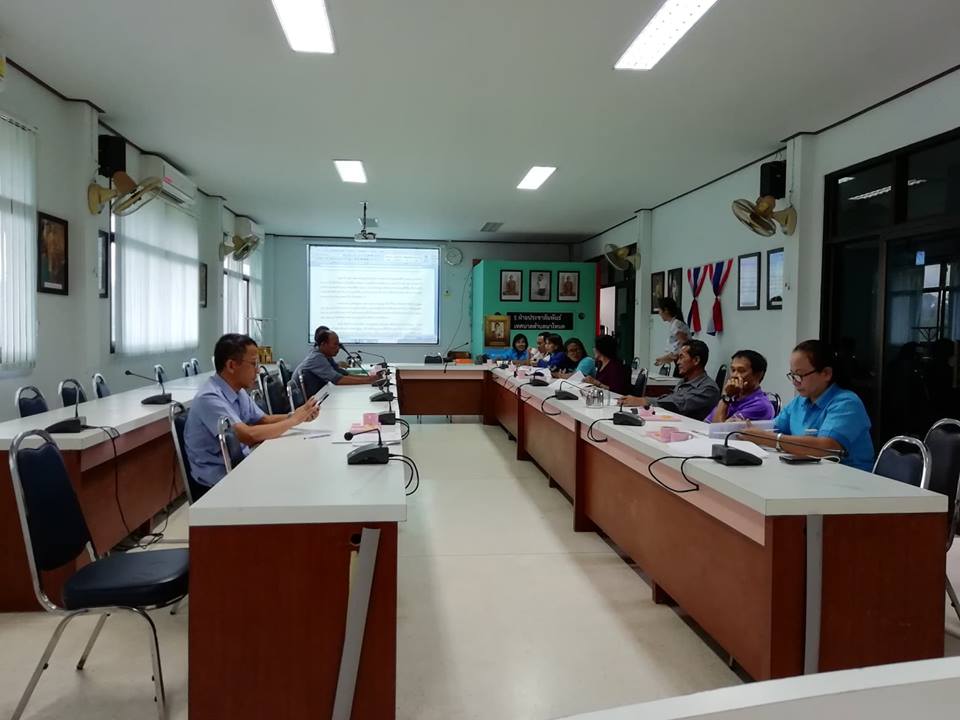 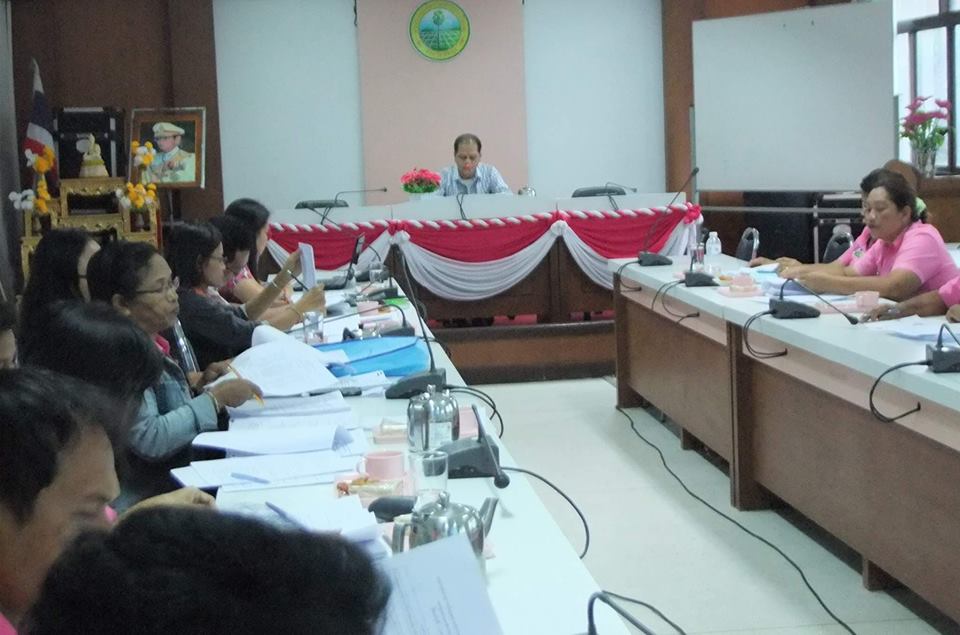 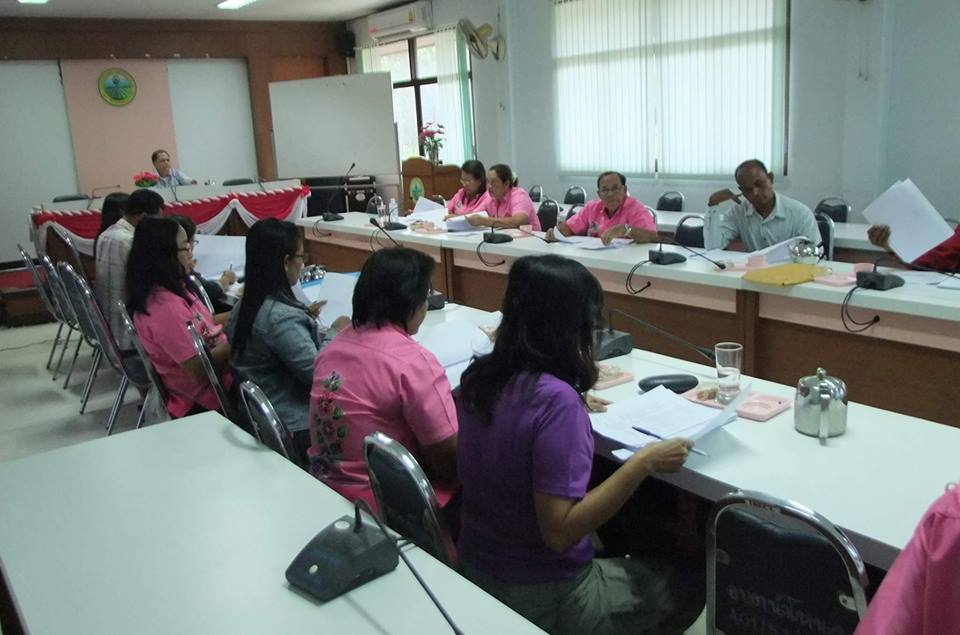 กิจกรรมการจัดทำแผนสุขภาพชุมชนเทศบาลตำบลนาโหนด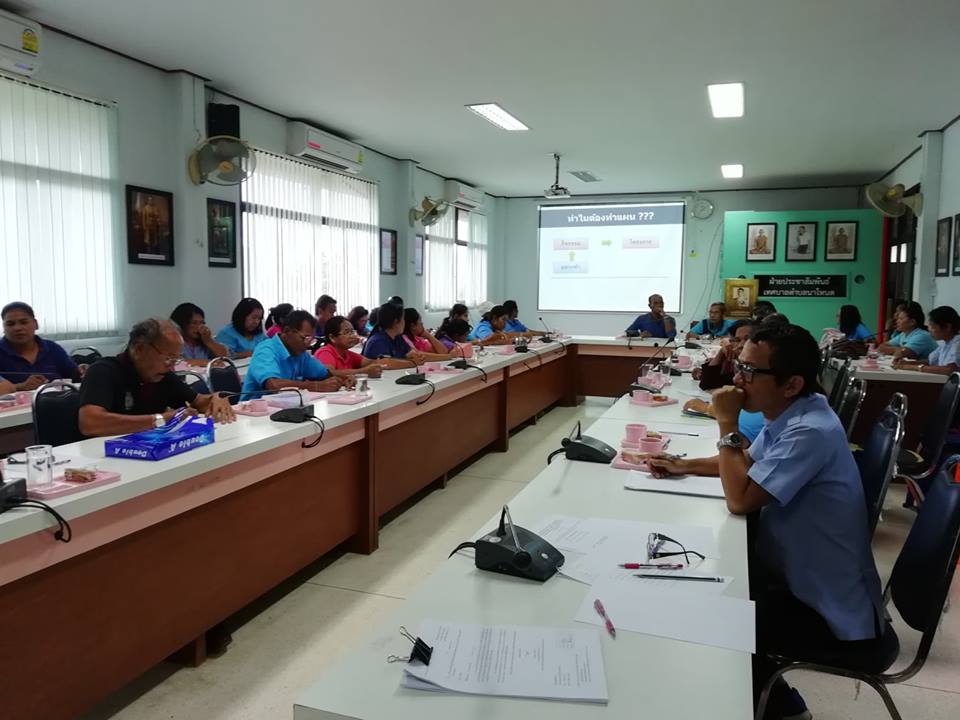 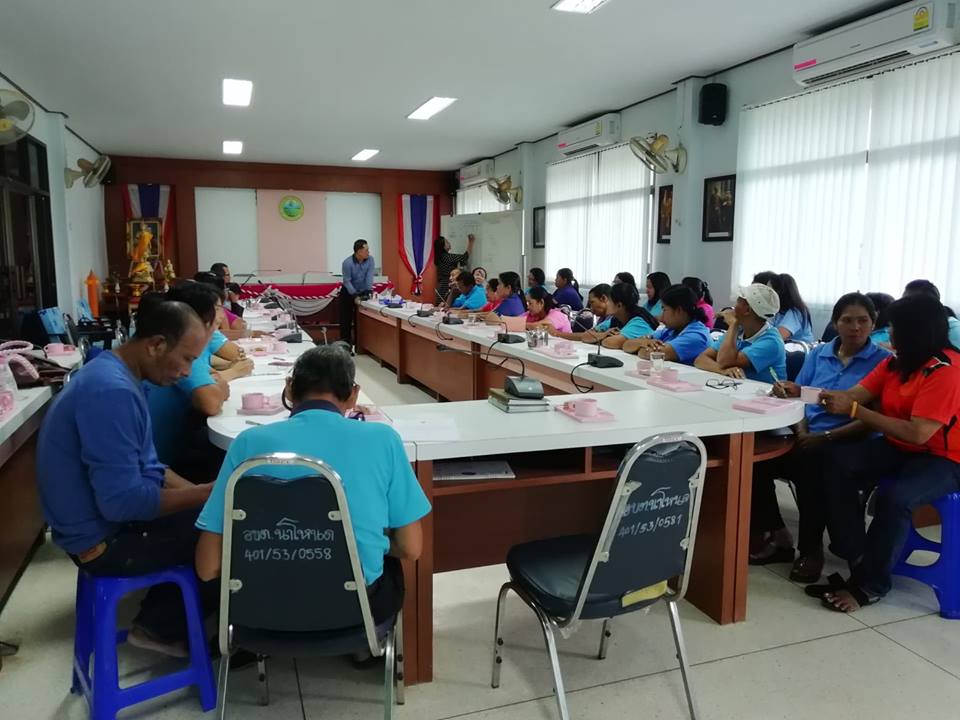 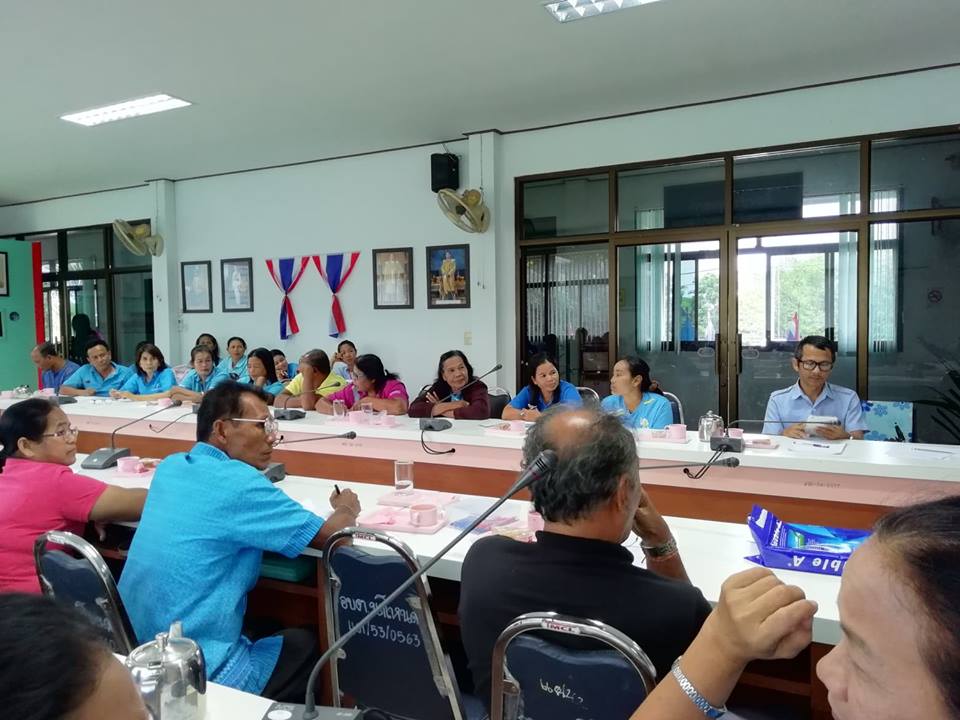 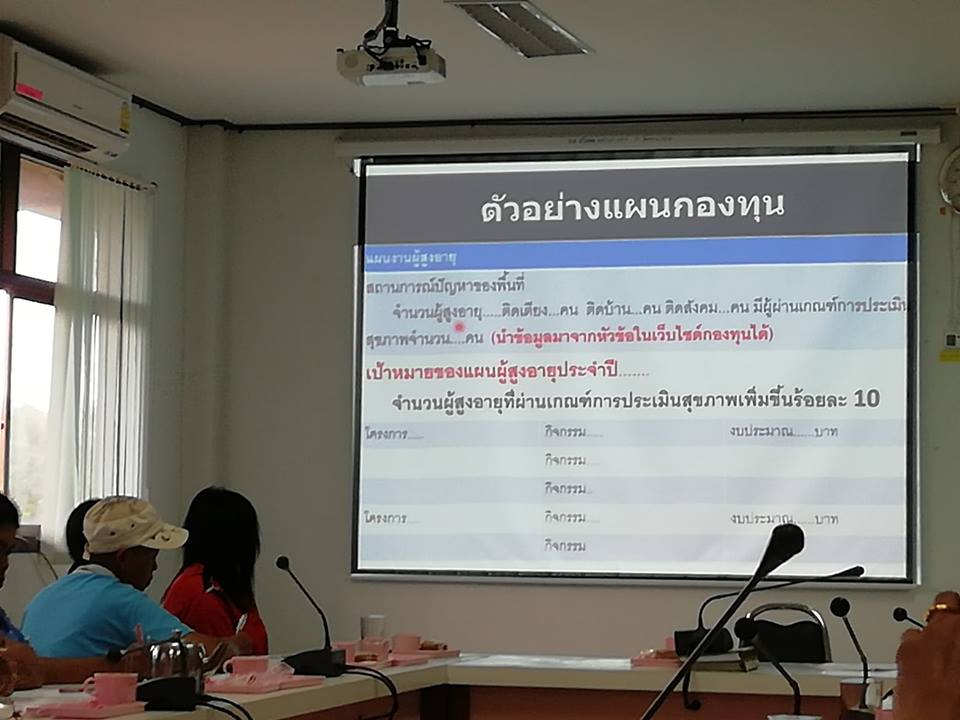 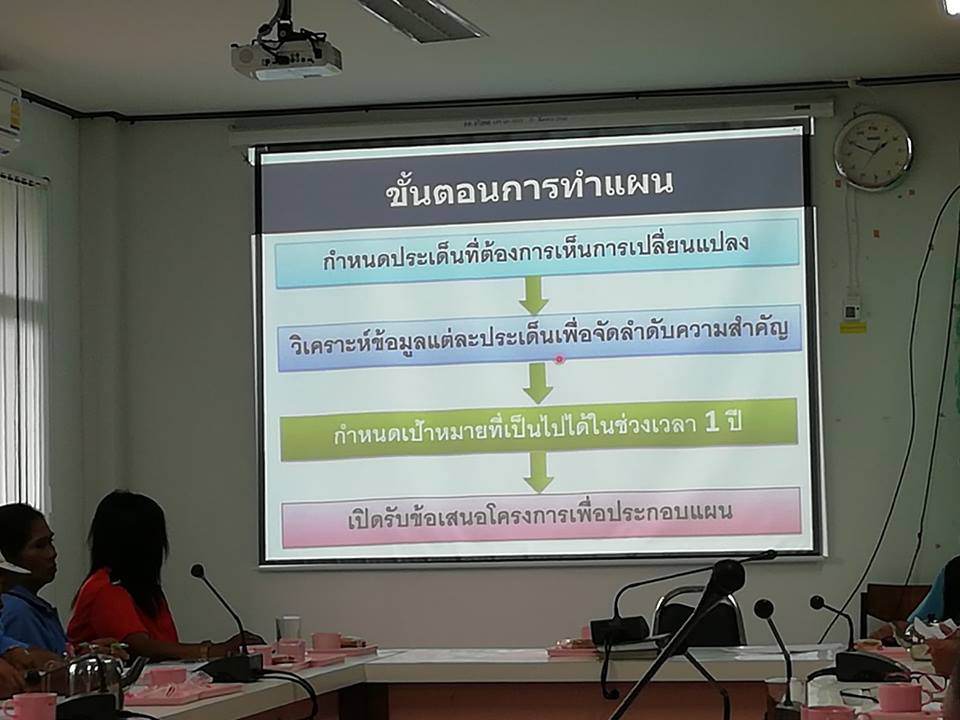 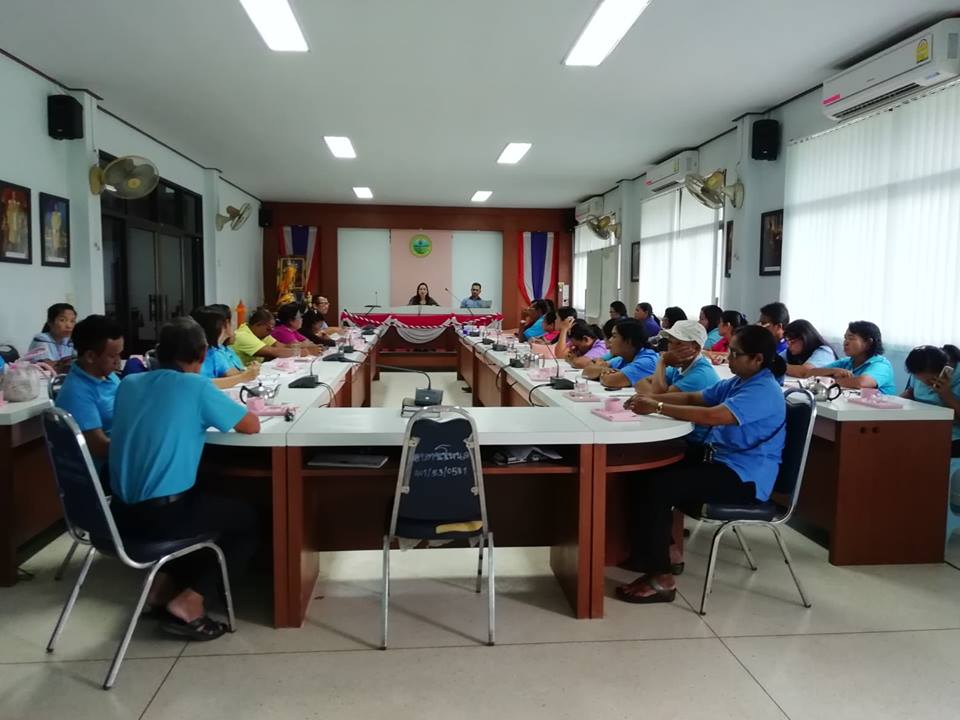 กิจกรรมประชุมคณะอนุกรรมการสนับสนุนการจัดบริการดูแลระยะยาวสำหรับผู้สูงอายุที่มีภาวะพึ่งพิง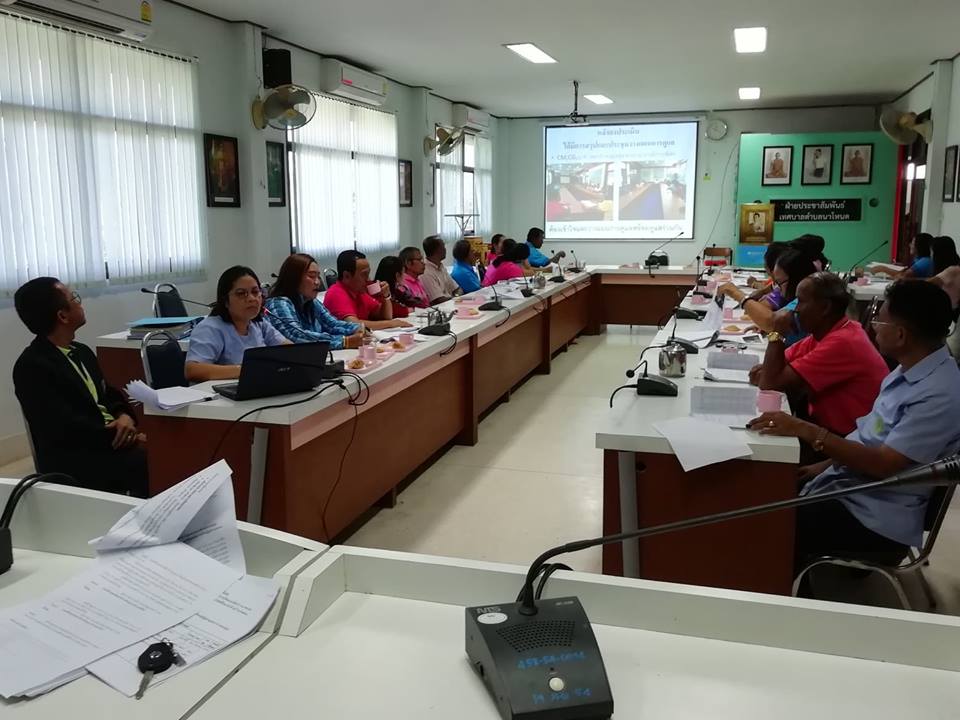 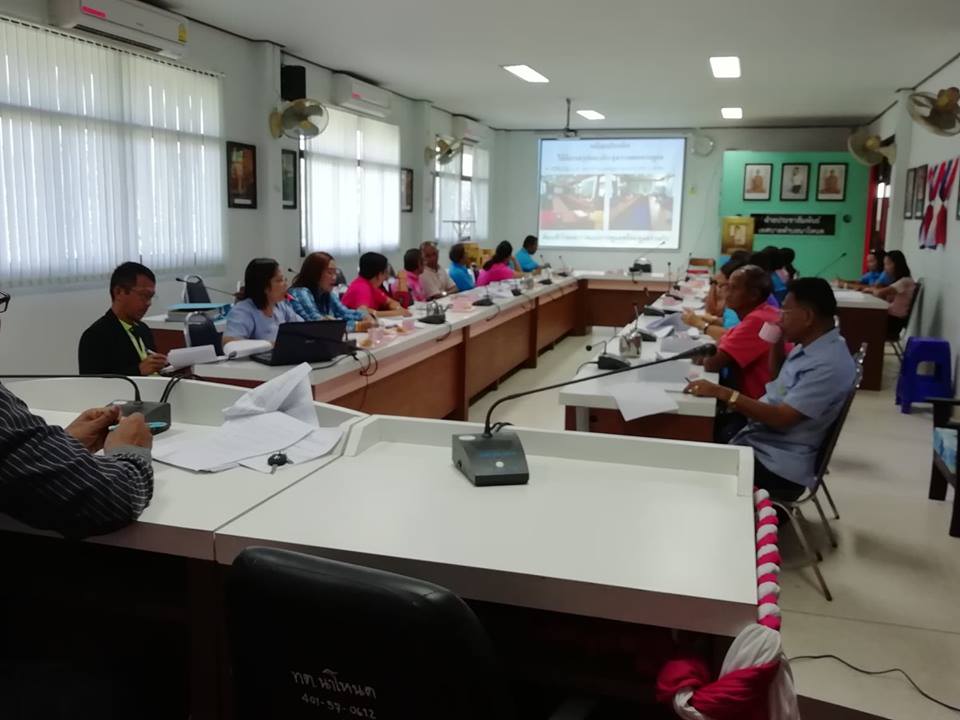 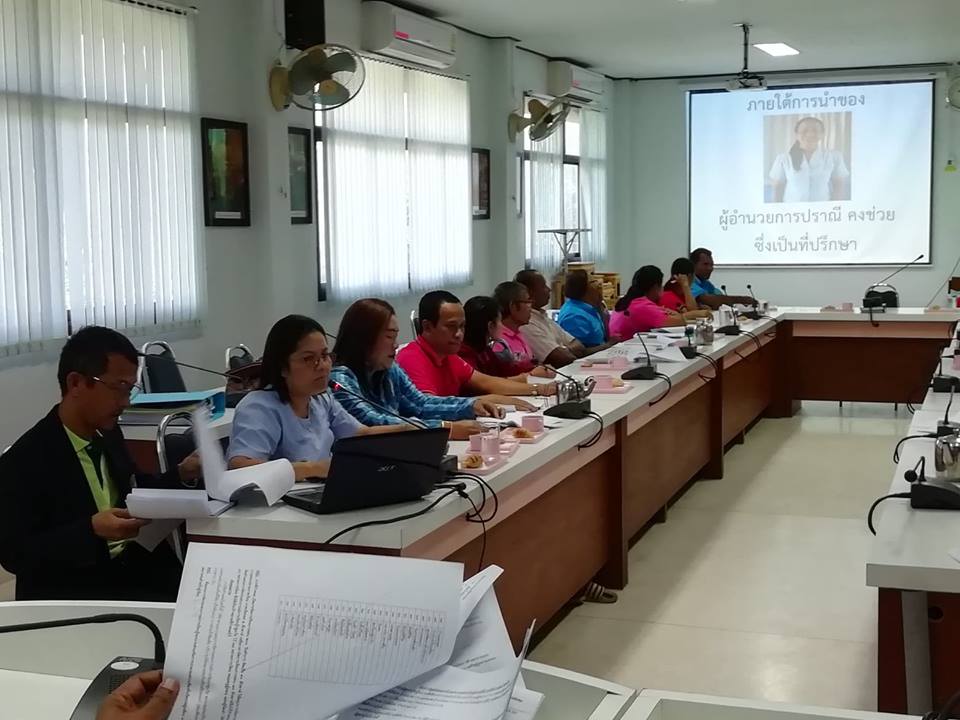 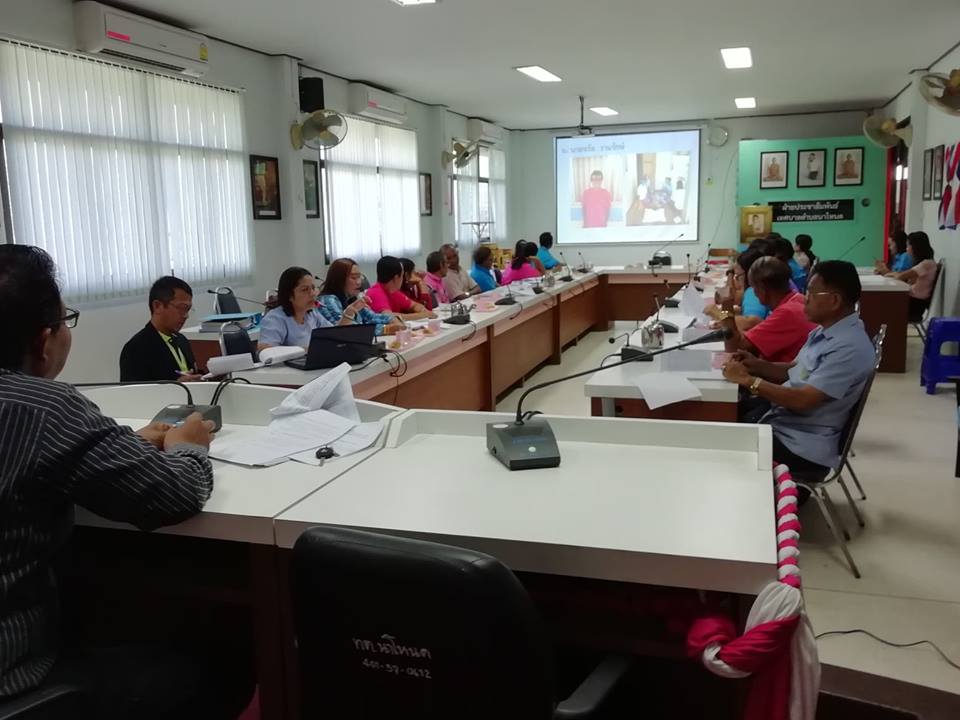 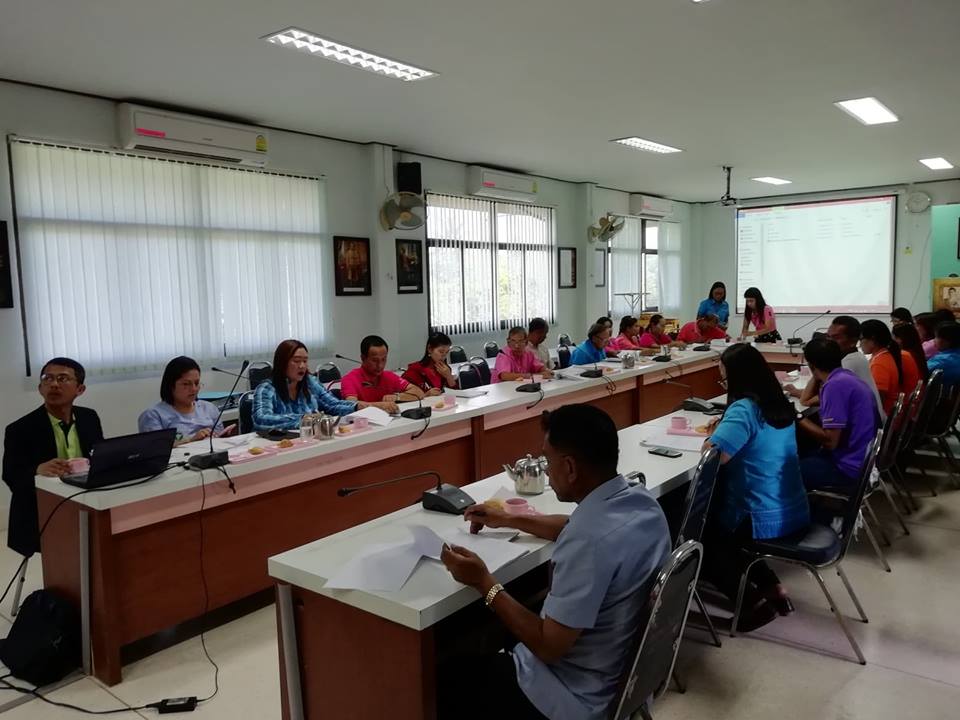 .....................................